大同大學餐廳膳食衛生檢查結果檢查時間:110年3月5日(星期五)上午0900-1100時檢查人員:連靜慧營養師、鄭凌憶經理缺失項目: 上週(2月26日)衛生檢查缺失複查，請參閱表1。上週(2月26日)衛生檢查缺失複查和改善狀況照片，請參閱表2。本週個別餐廳缺失統計表，請參閱表3。本週個別餐廳缺失照片，請參閱表4。本週熱藏食物中心溫度檢測照片記錄，請參閱表5。表1. 上週缺失統計表表2.上週檢查缺失改善照片表3.本週個別餐廳缺失統計表表4.本週檢查缺失照片表5.本週熱藏食物中心溫度檢測照片記錄敬陳總務長餐廳作業場所衛生管理複檢從業人員衛生管理複檢驗收及儲存衛生管理複檢其他複檢幸福美饌自助餐/中央廚房(未營業)小食麵分裝調味料需標示品名及有效日期ok真元氣滷味小綿羊快餐哈瓦那義大利麵&焗烤需清楚標示出有效日期ok壹而美早餐OA咖啡茶飲更換濾心未記錄(已現場改善)ok99早餐茶壺蓋子不潔2.電風扇不潔okok新工作人員請提供健康檢查紀錄ok玉福滷味茶覺拖鞋隨便置放於工作區域垃圾桶未加蓋okok食材有效日期已模糊ok陳記冷藏庫食材未寫上有效日期ok未標示產品營養標示×八方雲集南樓自助餐/中央廚房打菜台上方不潔ok99早餐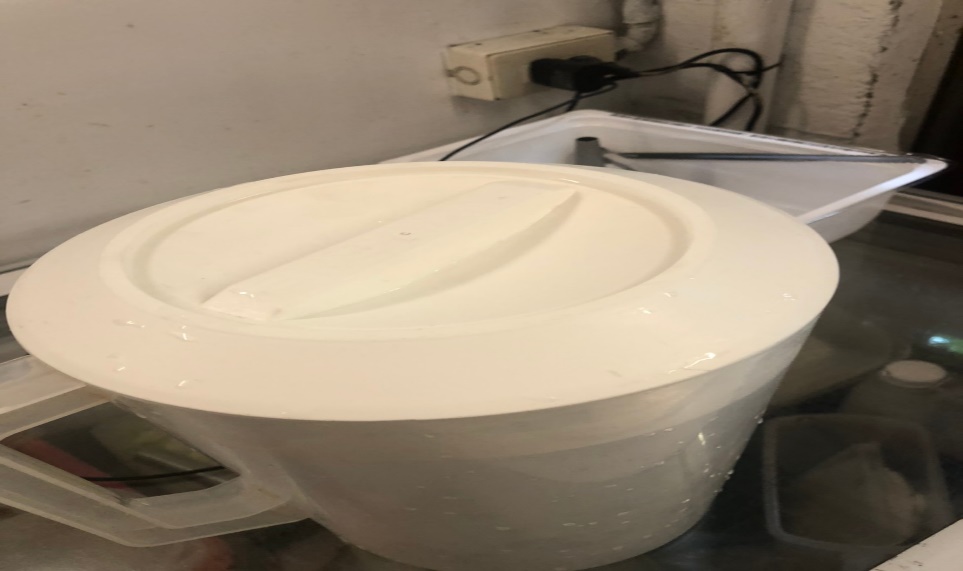 茶壺蓋子不潔(已改善)99早餐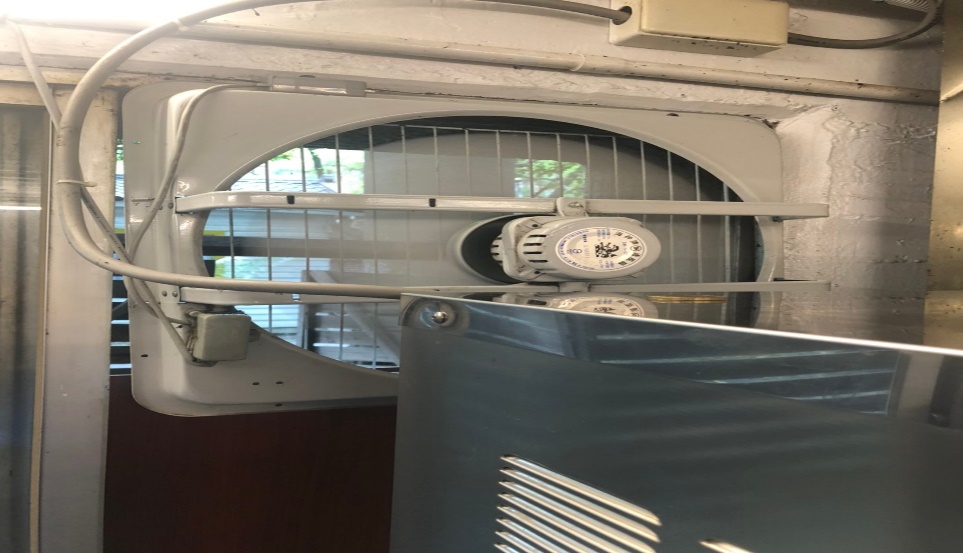 電風扇不潔(已改善)南樓自助餐/中央廚房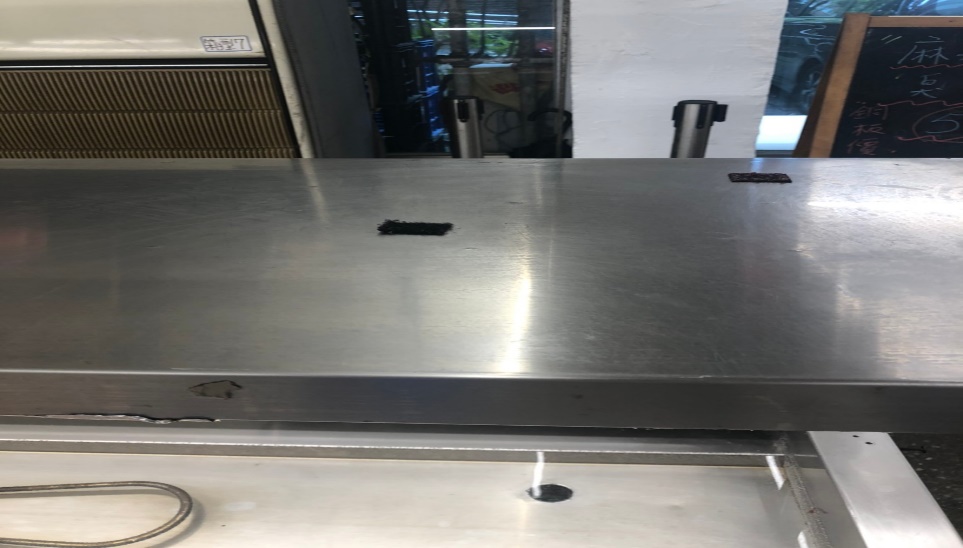 打菜台上方不潔(已改善)陳記咖哩鐵板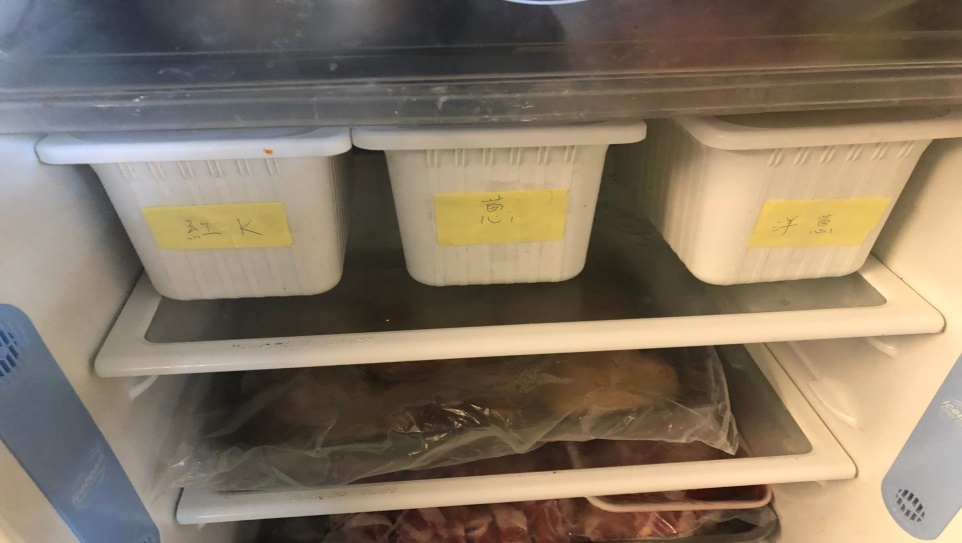 冷藏庫食材未寫上有效日期(已改善)哈瓦那義大利麵&焗烤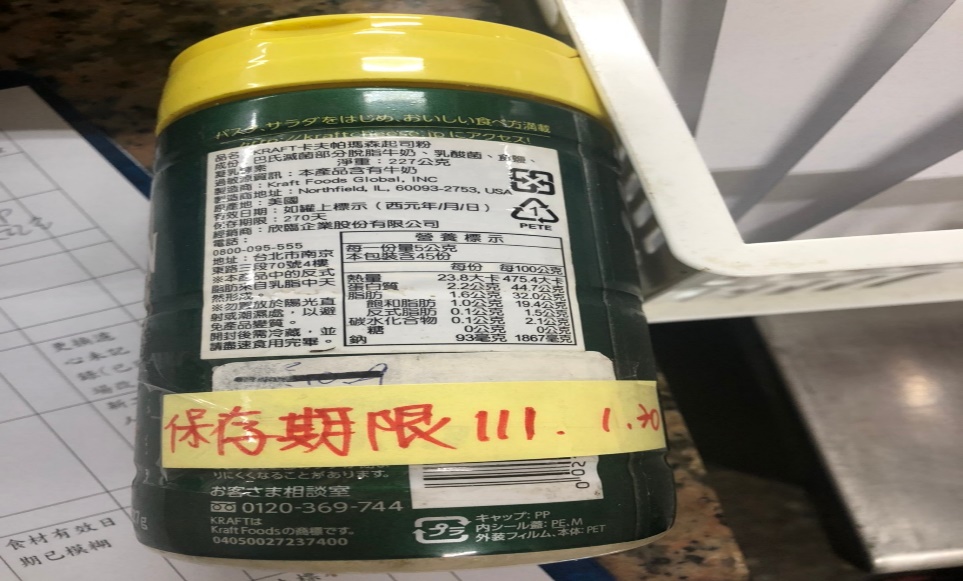 需清楚標示出有效日期(已改善)茶覺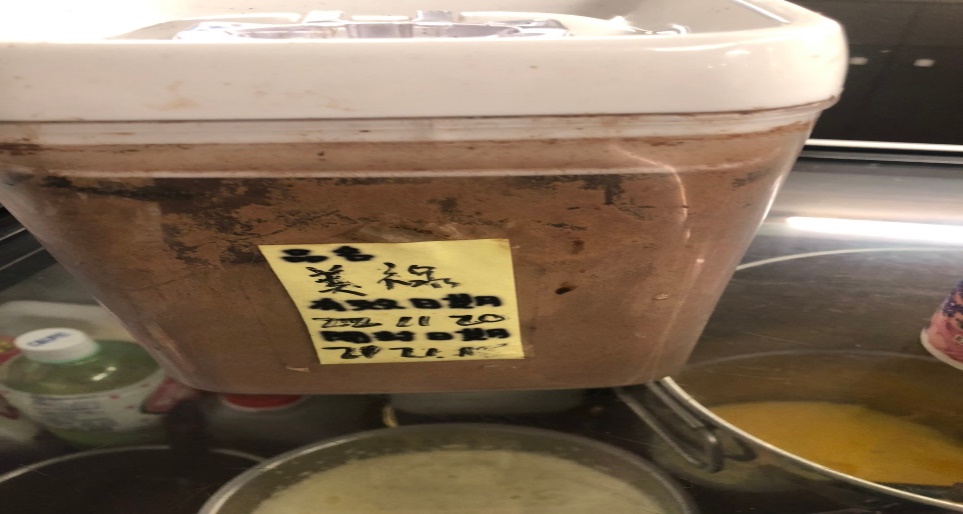 食材有效日期已模糊(已改善)茶覺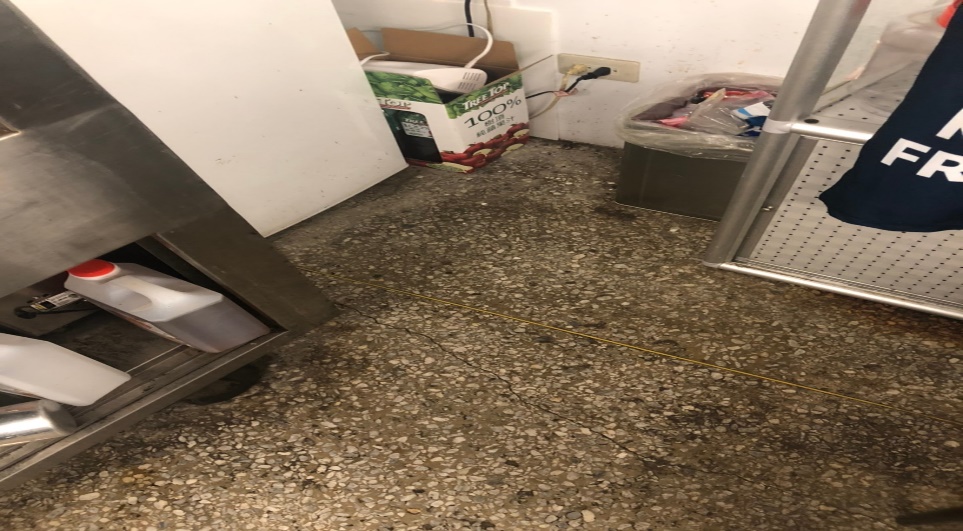 拖鞋隨便置放於工作區域(已改善)茶覺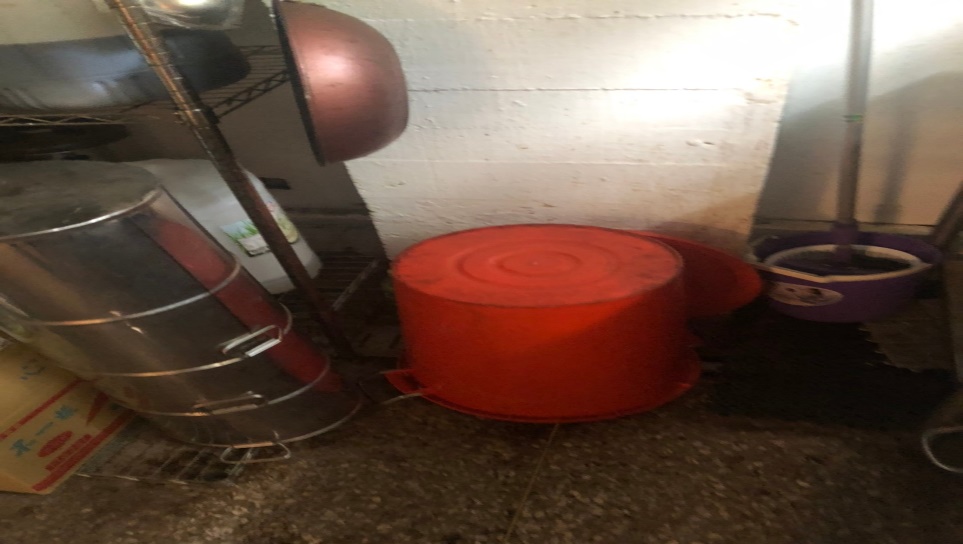 垃圾桶未加蓋(已改善)餐廳作業場所衛生管理從業人員衛生管理驗收及儲存衛生管理其他尚志幸福美饌自助餐/中央廚房(未營業)尚志小食麵未寫冷藏設備溫度記錄尚志真元氣滷味尚志小綿羊快餐尚志哈瓦那義大利麵&焗烤尚志壹而美早餐未使用的不潔容器請丟棄冷凍庫溫度需<-18度冷藏庫食材需要完整包覆尚志OA咖啡茶飲果汁機底盤不潔內用杯子請用乾淨毛巾覆蓋避免灰塵經營99早餐經營玉福滷味冷凍庫內食材請完整覆蓋經營茶覺經營陳記咖哩鐵板經營八方雲集食材進貨紀錄未寫經營南樓自助餐/中央廚房打菜檯請保持乾淨冷凍庫內食材請完整覆蓋有黑葉的高麗菜需挑起來小食麵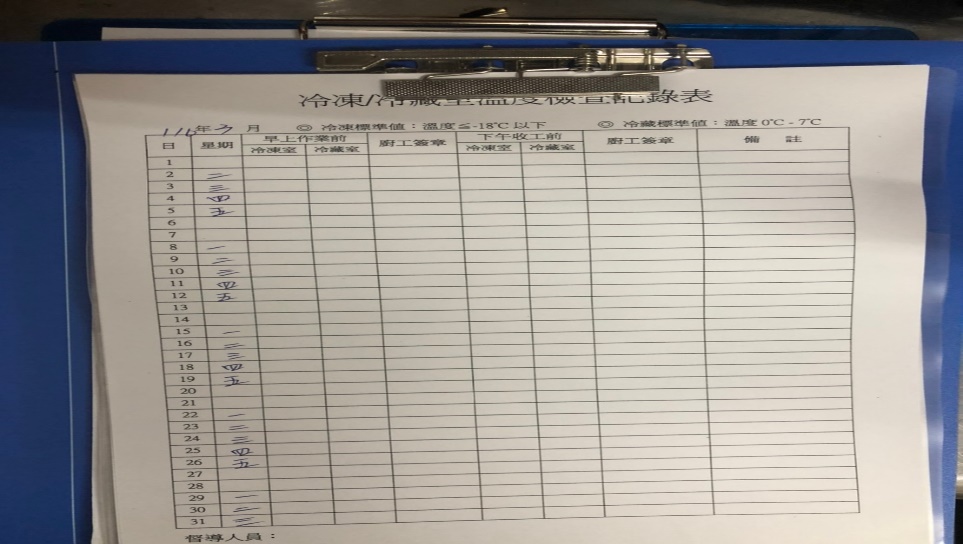 未寫冷藏設備溫度記錄壹而美早餐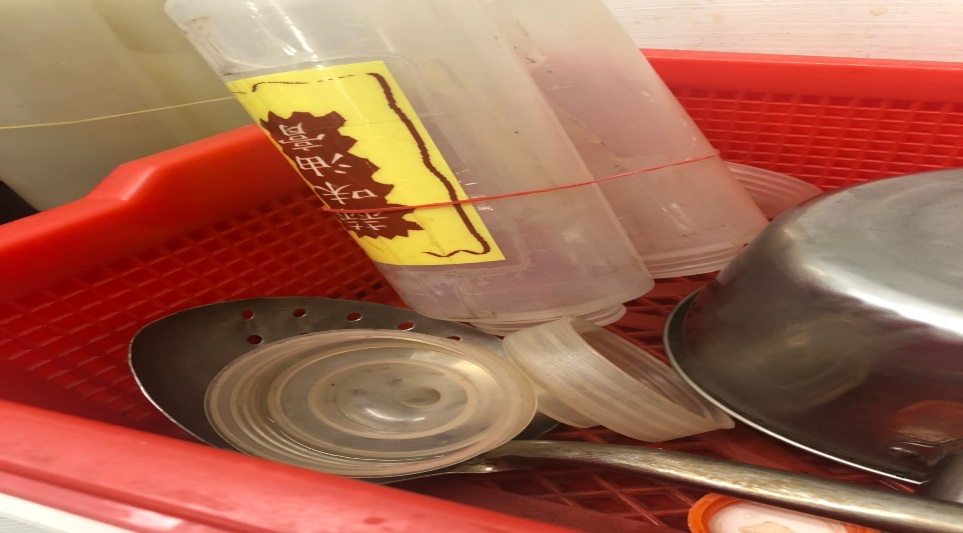 未使用的不潔容器請丟棄壹而美早餐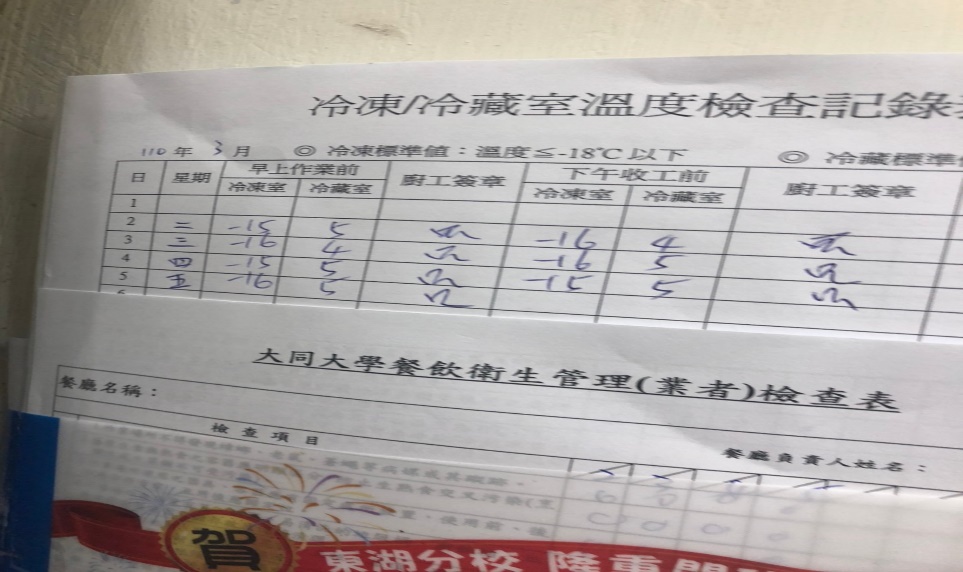 冷凍庫溫度需<-18度壹而美早餐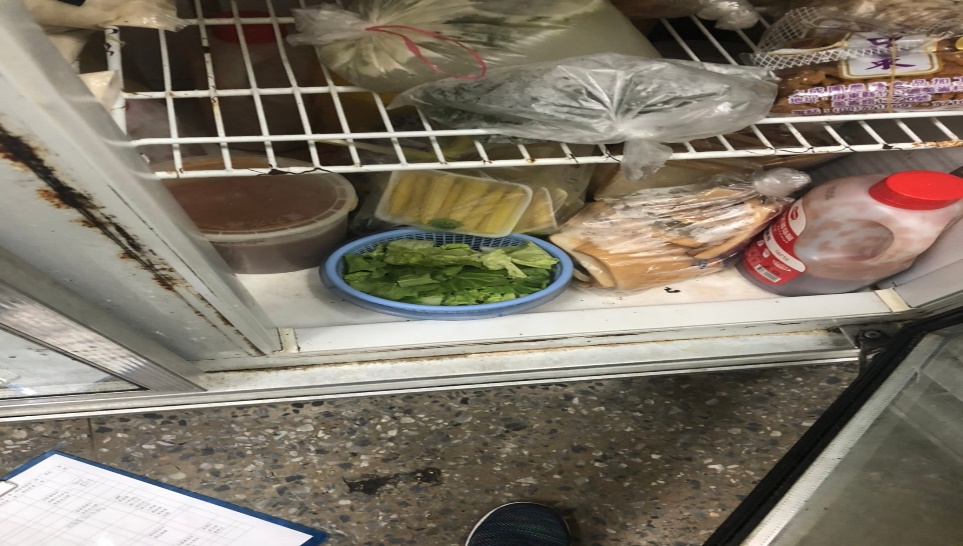 冷藏庫食材需要完整包覆OA咖啡茶飲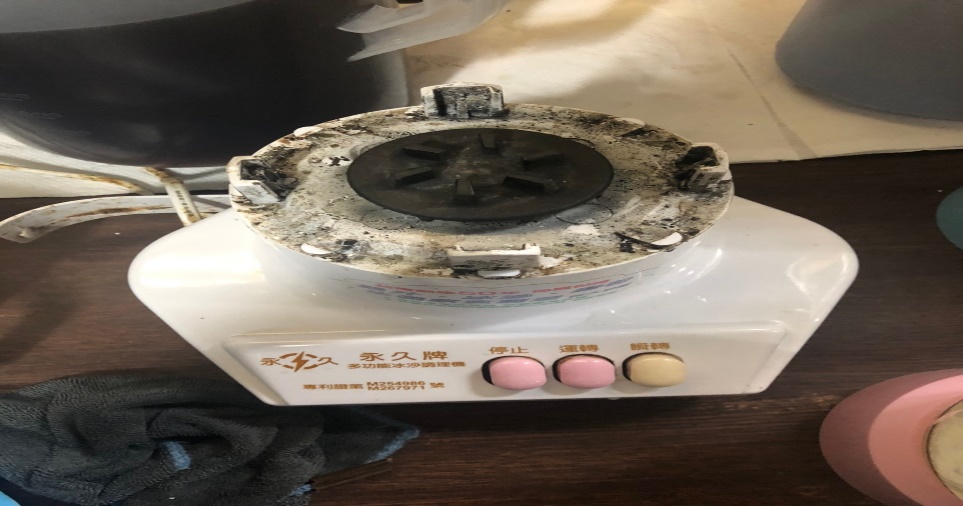 果汁機底盤不潔OA咖啡茶飲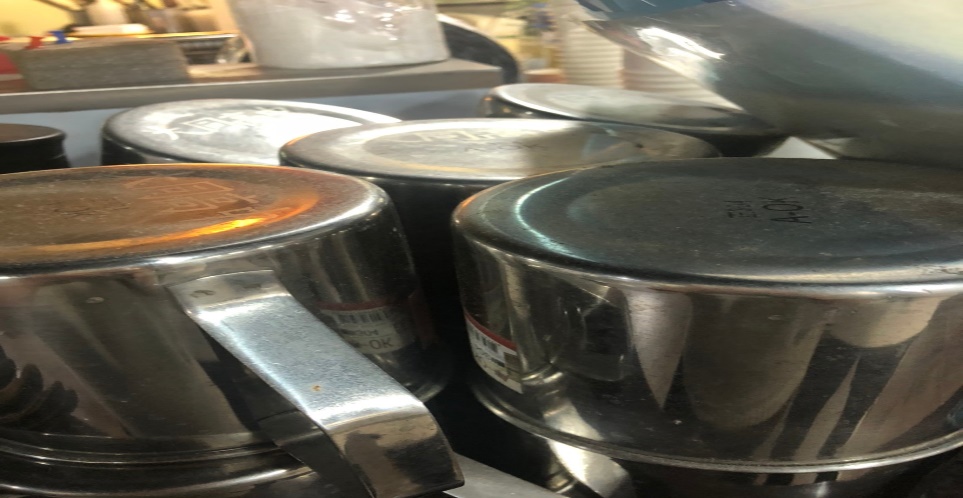 內用杯子請用乾淨毛巾覆蓋避免灰塵南樓自助餐/中央廚房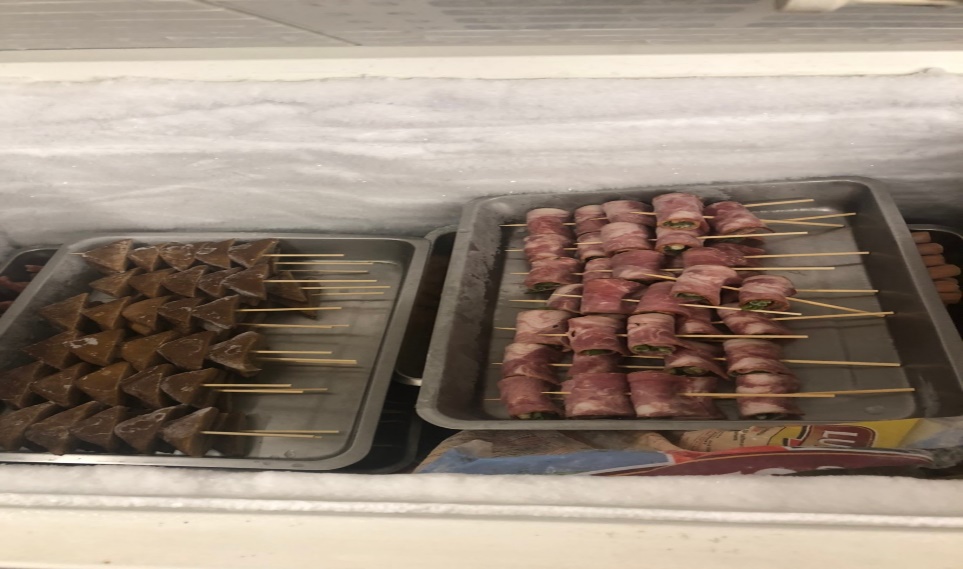 冷凍庫內食材請完整覆蓋南樓自助餐/中央廚房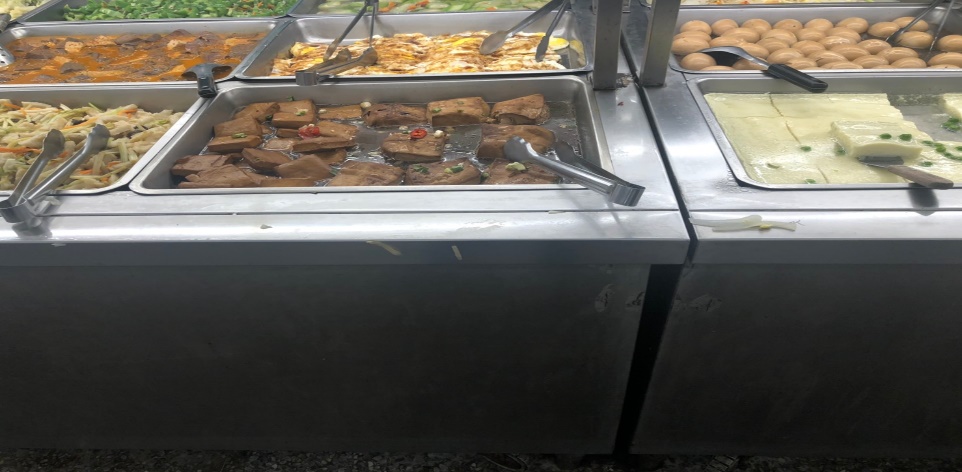 打菜檯請保持乾淨南樓自助餐/中央廚房八方雲集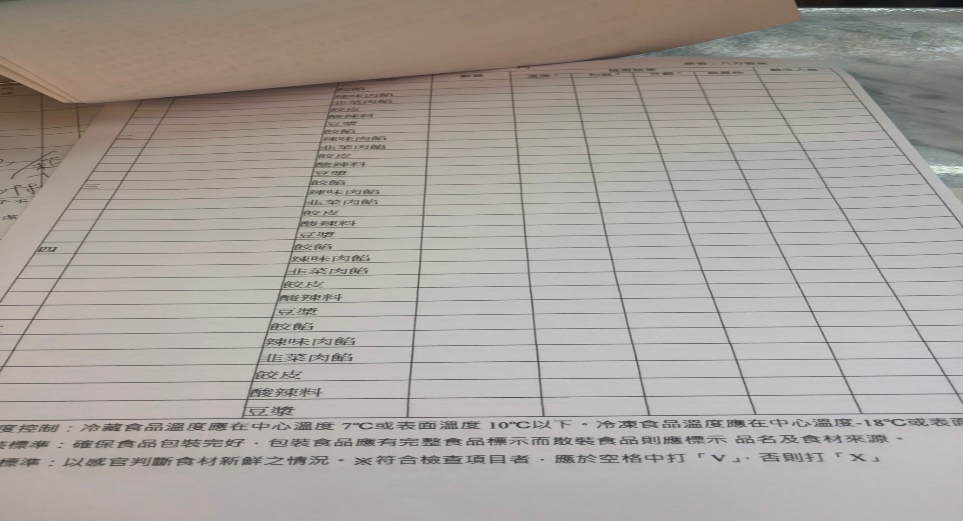 食材進貨紀錄未寫玉福滷味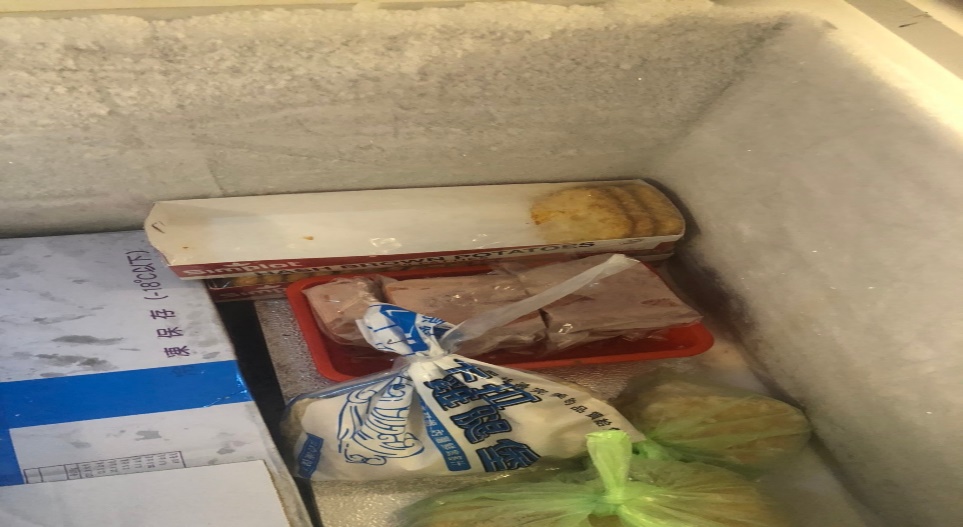 冷凍庫內食材請完整覆蓋餐廳/菜餚照片中心溫度南樓自助餐/中央廚房什錦肉片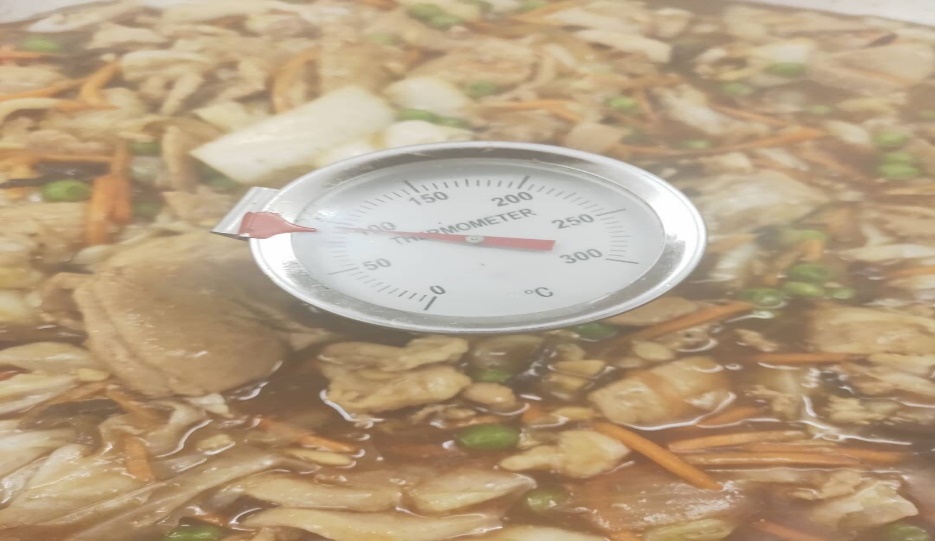 90℃小綿羊豬肉片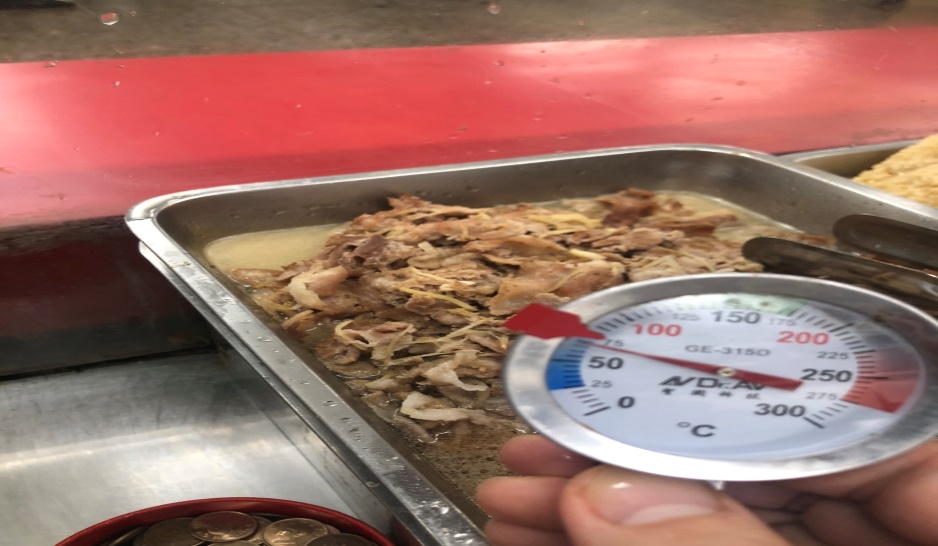 70℃ 承辦人總務處組長總務長